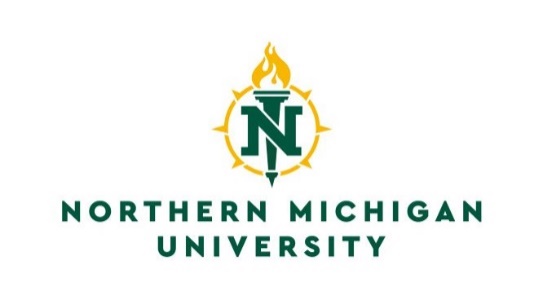 Registrar’s Office
C.B. Hedgcock, Room 2202
1401 Presque Isle Avenue
Marquette, Michigan 49855
Phone: (906) 227-2278
Fax: (906) 227-2231 
Email: records@nmu.eduChange of Grade FormFor Office Use Below:□ Grade Change Processed
___________________ Date Processed___________________ Processor Initials